LAMPIRAN – LAMPIRANLampiran 1. Kisi-Kisi InstrumenKISI-KISI INSTRUMENLampiran 2. Rencana Kegiatan Harian (RKH)RENCANA KEGIATAN HARIANKelompok			: BSemester / Minggu	: I / VIIITema / Sub Tema		: Kebutuhanku / PakaiankuHari / Tanggal		: Kamis / 18 Oktober 2012Gowa, 18 Oktober 2012Mengetahui,Kepala TK Aisyiyah Paranga								Guru Kelompok BHj. St. Nurliah J, A.Ma								Salmah, A.MaRENCANA KEGIATAN HARIANKelompok			: BSemester / Minggu	: I / VIIITema / Sub Tema		: Kebutuhanku / PakaiankuHari / Tanggal		: Jumat / 19 Oktober 2012Gowa, 19 Oktober 2012Mengetahui,Kepala TK Aisyiyah Paranga								Guru Kelompok BHj. St. Nurliah J, A.Ma								Salmah, A.MaRENCANA KEGIATAN HARIANKelompok			: BSemester / Minggu	: I / VIIITema / Sub Tema		: Kebutuhanku / PakaiankuHari / Tanggal		: Sabtu / 20 Oktober 2012Gowa, 20 Oktober 2012Mengetahui,Kepala TK Aisyiyah Paranga								Guru Kelompok BHj. St. Nurliah J, A.Ma								Salmah, A.MaRENCANA KEGIATAN HARIANKelompok			: BSemester / Minggu	: I / IXTema / Sub Tema		: Kebutuhanku / KebersihanHari / Tanggal		: Senin / 22 Oktober 2012Gowa, 22 Oktober 2012Mengetahui,Kepala TK Aisyiyah Paranga								Guru Kelompok BHj. St. Nurliah J, A.Ma								Salmah, A.MaRENCANA KEGIATAN HARIANKelompok			: BSemester / Minggu	: I / IXTema / Sub Tema		: Kebutuhanku / KebersihanHari / Tanggal		: Rabu / 24 Oktober 2012Gowa, 24 Oktober 2012Mengetahui,Kepala TK Aisyiyah Paranga								Guru Kelompok BHj. St. Nurliah J, A.Ma								Salmah, A.MaRENCANA KEGIATAN HARIANKelompok			: BSemester / Minggu	: I / IXTema / Sub Tema		: Kebutuhanku / KebersihanHari / Tanggal		: Sabtu / 27 Oktober 2012Gowa, 27 Oktober 2012Mengetahui,Kepala TK Aisyiyah Paranga								Guru Kelompok BHj. St. Nurliah J, A.Ma								Salmah, A.MaLampiran 3. Hasil Observasi Aktivitas GuruNama TK	: TK Aisyiyah ParangaNama Guru	: Salmah, A.MaHari / Tanggal	: Kamis / 18 Oktober 2012ObserverNurasiahNama TK	: TK Aisyiyah ParangaNama Guru	: Salmah, A.MaHari / Tanggal	: Jumat / 19 Oktober 2012ObserverNurasiahNama TK	: TK Aisyiyah ParangaNama Guru	: Salmah, A.MaHari / Tanggal	: Sabtu / 20 Oktober 2012ObserverNurasiahNama TK	: TK Aisyiyah ParangaNama Guru	: Salmah, A.MaHari / Tanggal	: Senin / 22 Oktober 2012ObserverNurasiahNama TK	: TK Aisyiyah ParangaNama Guru	: Salmah, A.MaHari / Tanggal	: Rabu / 24 Oktober 2012ObserverNurasiahNama TK	: TK Aisyiyah ParangaNama Guru	: Salmah, A.MaHari / Tanggal	: Sabtu / 27 Oktober 2012ObserverNurasiahKeterangan:Baik, jika guru mengkomunikasikan tema cerita dengan jelas.Cukup, jika guru mengkomunikasikan tema cerita tapi tidak jelas.Kurang, jika guru tidak mengkomunikasikan tema cerita.Baik, jika guru mengatur tempat duduk secara melingkar.Cukup, jika guru mengatur tempat duduk tapi tidak melingkar.Kurang, jika guru tidak mengatur tempat duduk.Baik, jika guru memberi gambaran yang jelas sehingga mudah dipahami anak.Cukup, jika guru memberi gambaran cerita tapi kurang jelas.Kurang, jika guru tidak memberi gambaran cerita.Baik, jika guru menyajikan cerita dan setiap anak melihat gambar dengan jelas.Cukup, jika guru menyajikan cerita tapi hanya sebagian anak yang melihat gambar dengan jelas.Kurang, jika guru menyajikan cerita tanpa memperlihatka gambar pada anak.Baik, jika guru mengajukan pertanyaan-pertanyaan yang berkaitan dengan isi cerita.Cukup, jika guru mengajukan pertanyaan-pertanyaan yang kurang berkaitan dengan isi cerita.Kurang, jika guru mengajukan pertanyaan-pertanyaan yang tidak berkaitan dengan isi cerita.Lampiran 4. Hasil Observasi Pengembangan Perilaku Disiplin AnakMakassar, 20 Oktober 2012ObserverNurasiahKeterangan:Baik		(     )Cukup		( √  )Kurang		(     )1.	Anak mampu datang tepat waktu.		Jika anak datang tepat waktu.	√	Jika anak datang terlambat 0 – 10 menit.		Jika anak datang terlambat lebih dari 10 menit.2.	Anak mampu mentaati aturan yang telah disepakati.		Jika anak mentaati aturan yang telah disepakati.	√	Jika anak melanggar beberapa aturan yang telah disepakati.		Jika anak melanggar semua aturan yang telah disepakati.3.	Anak mampu tertib menunggu giliran.		Jika anak tertib menunggu giliran tanpa arahan guru.	√	Jika anak tertib menunggu giliran dengan arahan guru.	Jika anak tidak tertib menunggu giliran.Lampiran 5. Hasil WawancaraResponden: Salmah, A,MaSetelah menerapkan metode cerita bergambar, bagaimana perkembangan disiplin anak khususnya datang tepat waktu ke sekolah?Penyampaian cerita dengan menggunakan buku bergambar mampu memfokuskan anak pada cerita yang disampaikan sehingga anak memahami isi cerita. Dengan isi cerita yang berkaitan dengan disiplin waktu, anak mampu datang ke sekolah dengan tepat waktu. Hal ini memperlihatkan kedisiplinan anak berkembang.Setelah menerapkan metode cerita bergambar, bagaimana perkembangan disiplin anak khususnya mentaati aturan yang telah disepakati?Setelah menerapkan metode cerita bergambar, anak lebih metaati aturan daripada sebelumnya. Anak-anak sudah mengerti bahwa aturan tidak boleh dilanggar karena aturan dibuat untuk kepentingan bersama. Dengan kedisiplinan anak dalam mentaati aturan yang telah disepakati, suasana belajar lebih kondusif.Setelah menerapkan metode cerita bergambar, bagaimana perkembangan disiplin anak khususnya tertib menunggu giliran?Setelah melalui proses pembelajaran dengan menerapkan metode cerita bergambar, anak-anak lebih tertib menunggu giliran. Hal ini terlihat saat jam istirahat, anak dengan tertib menunggu giliran saat mencuci tangan sebelum dan sesudah makan. Begitu pula saat bermain, anak tertib menunggu giliran untuk mengunakan alat bermain.Responden: RakhmaniahSetelah menerapkan metode cerita bergambar, bagaimana perkembangan disiplin anak khususnya datang tepat waktu ke sekolah?Setelah menerapkan metode cerita bergambar, anak lebih mengerti pentingnya datang tepat waktu ke sekolah agar tidak ketinggalan pelajaran. Anak termotivasi untuk belajar sehingga merasa rugi jika ketinggalan pelajaran.Setelah menerapkan metode cerita bergambar, bagaimana perkembangan disiplin anak khususnya mentaati aturan yang telah disepakati?Setelah menerapkan metode cerita bergambar, anak mampu mentaati aturan-aturan yang ada. Bahkan dalam permainan yang menggunakan aturan-aturan khusus, anak mampu mentaati aturan tersebut sehingga permainan berjalan dengan lancar.Setelah menerapkan metode cerita bergambar, bagaimana perkembangan disiplin anak khususnya tertib menunggu giliran?Setelah menerapkan metode cerita bergambar, anak lebih tertib menunggu giliran. Anak tidak lagi saling rebutan mainan, juga tidak saling serobot saat mencuci tangan atau pun saat melakukan kegiatan lainnya.Lampiran 6. Cerita BergambarJudul: Nana Masuk Sekolah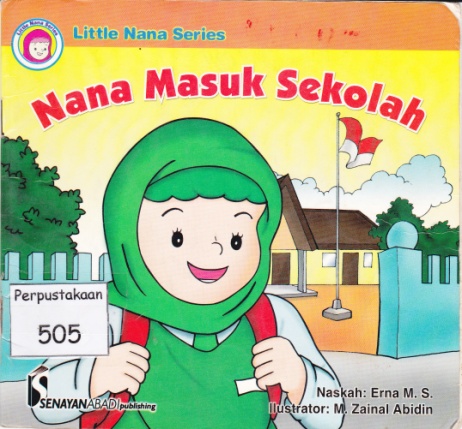 Beberapa hari ini Nana terlihat gembira. Ya, Nana akan masuk sekolah. Nana sudah tak sabar menunggu hari senin, hari pertama Nana masuk sekolah.Hari senin pun tiba. Pagi-pagi sekali Nana sudah bangun. Setelah shalat subuh, Nana bersiap-siap pergi sekolah. Nana menyiapkan sendiri barang-barang yang akan dibawanya. Di perjalanan, Nana terlihat senang sekali. Pasti menyenangkan bisa bertemu dengan teman-teman dan guru-guru yang baik.Sesampai di gerbang sekolah, Nana melihat anak-anak seusianya.“Lihat Bu. Mereka pasti teman-teman Nana’ kata Nana.“Iya Nana. Nana bisa belajar dan bermain bersama mereka” sahut ibu Nana.Nana senang sekali punya banyak teman. Nana senang sekali bisa belajar di sekolah. Nana juga akan selalu ingat pesan ayah dan ibu bahwa Nana harus rajin belajar agar menjadi anak yang pintar.Judul: Menjaga LingkunganZia sekolah di TK Islam Aisyah. Letak sekolahnya tidak jauh dari rumah. Hanya terpisah satu blok saja. Zia senang sekali bisa sekolah di sini. Gedungnya bagus dan pekarangannha luas. Banyak teman bermainnya. Bahkan ada kolam renangnya juga.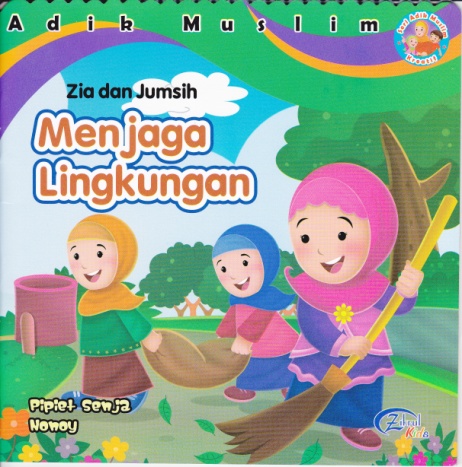 Ibu-ibu menunggu di luar sekolah. Anak-anak harus melakukan kegiatannya sendiri. Tidak boleh dibantu oleh ibu mereka.Ada kebiasaan bagus di TK Aisyah. Setiap hari jumat setelah belajar shalat, anak melakukan kegiatan bersih-bersih.“Asyik, Jumsih!” kata anak-anak.“Iya, bisa sambil main-main.” Sahut Tazkia‘Ayo, kita ke Mushallah dulu” ajak ZiaZia dan teman-temannya melakukan praktek shalat dibimbing oleh bu guru. Usai shalat, ibu kepala sekolah memberi wejangan“Anak-anak, sekarang kita akan melakukan ….”“Bersih-bersih” sambung anak-anak.Anak-anak terdiri dari 50 orang. Semuanya dibagi menjadi 5 kelompok. Setiap kelompok diberi nama, loh. Ada kelompok Bidadari Kecil, Peri Cantik, Putri Cilik, Malaikat Cilik, dan Pangeran Keren. Zia bersama kelompok Bidadari Kecil. Jumlahnya ada sepuluh anak. “Zia jadi kepalanya, ya” kata bu guru. Masing-masing mendapat tugas. Bidadari Kecil di pekarangan depan, Peri Cantik di pekarangan kiri, Putri Cilik di pekarangan kanan, Malaikat Cilik dan Pangeran Keren di kawasan kolam. Mereka terdiri dari anak laki-laki. Semuanya sudah kelas Nol Besar.Bu guru memberi tahu dengan mikrofon,“Anak-anak, bersih-bersihnya selesai, ya!”“Alhamdulillah” sambut anak-anak.“Sekarang cuci tangan kalian, istirahat” kata bu guru“Di mana bu guru?” Tanya Zia“Kali ini kita istirahat di pinggir kolam renang” jawab bu guru.Siang itu, Zia pulang dengan pengetahuan baru. Kebersihan adalah sebagian dari iman.Tralala, sampai jumpa, teman.Judul: Aku Anak Sabar“Ibu, Saliha ingin beli buku yang ada gambar harimaunya” kata Saliha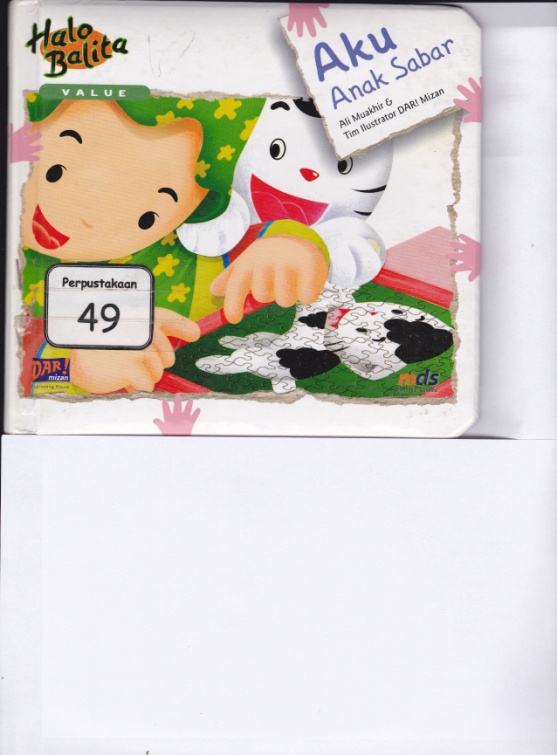 “Oh, yang itu. Nanti ibu belikan” kata ibu“Sekarang Bu” rengek Saliha“Sekarang belum bisa. Sabar ya sayang”“Nggak mau. Saliha mau sekarang” Saliha mulai menangis. Ibu tampak berpikir lalu berkata,“Beli bukunya, kita tunggu ayah pulang, ya”Ibu lalu mengajak Saliha bermain puzzle sambil menunggu ayah pulang.“Aduh, ini bagaimana sih” kata Saliha jengkel sambil mengacak-acak puzzle“Kok Saliha marah-marah. Kenapa?” tanya ibu“Habis susah. Saliha tidak bisa” kata Saliha“Waaah…., Saliha lupa ya?! Kemarin ibu ngasih tahu cara nyusunnya” kata ibuSaliha mengangguk. Saliha pun tidak menangis lagi. Saliha mulai menyusun lagi puzzlenya hingga selesai. Saliha menunjukkan puzzle itu kepada ibu.‘Tuh, kan. Kalau Saliha tidak menangis dan marah-marah, puzzlenya mudah diselesaikan” kata ibu sambil tersenyum dan memeluk Saliha.“Assalamu alaikum” suara ayah terdengar dari pintu“Horeee… Ayah. Saliha mau beli buku sekarang”Ayah tersenyum dan mengangguk. “Boleh, yuk”Saliha tersenyum senangJudul: Ayo ke SekolahJam berbunyi, pukul 5.00 pagi. Waktunya Toto bangun pagi.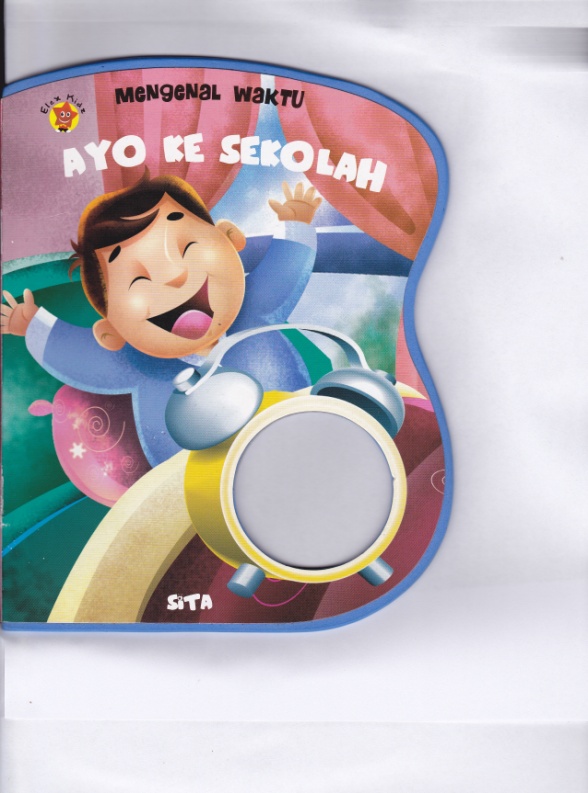 Pukul 5.30 Toto mandi, tidak lupa menggosok gigi. Badan menjadi bersih dan segar.Pukul 6.00. ibu sudah menyiapkan sarapan. Toto harus sarapan supaya badan sehat dan kuat.Tepat pukul 6.30 Toto dijemput bus sekolah.Pukul 7.00 Pelajaran sekolah dimulai. Toto belajar menulis dibimbing oleh bu guru.Malam harinya Toto belajar dan mengerjakan tugas sekolah sampai pukul 7 malam.Judul: Aku Bisa Merapikan Tempat Tidur SendiriIbu sedang merapikan tempat tidur. Ali dan Hupi berlari masuk.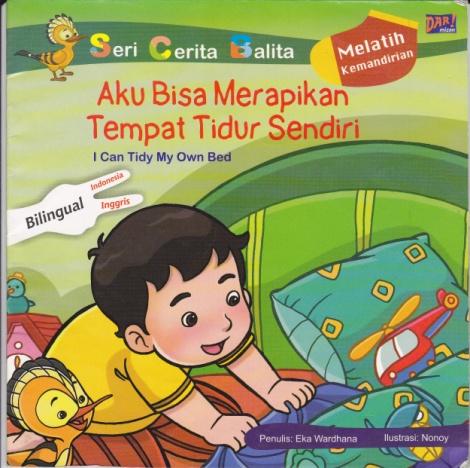 “Horeee! Tempat tidur Ali sudah rapi” kata AliAli berguling-guling di atas tempat tidur.“Ali! Hupi!” tegur ibu“Maafkan Ali dan Hupi ya Bu. Merapikan tempat tidur itu susah ya Bu?“Oh mudah sekali sayang” kata ibu“Besok Ali mau merapikan tempat tidur sendiri Bu”“Alhamdulillah” kata ibu senangEsok subuh, Ali shalat bersama ayah dan ibu. Tapi dia luypa merapikan tempat tidur. Tempat tidurnya berantakan sekali.“Ibu, tempat tidur Ali masih berantakan Bu” kata Ali“Ali kan mau merapikannya sendiri” kata ibu“Oh iya. Ali lupa Bu”“Seprainya harus ditarik kencang Hupi”“Satu, dua, tarik!”BRAK. Seprainya lepas. Ali dan Hupi jatuh.“Oh, jadi kusut”SRET! SRET! Ali dan Hupi menarik-narik seprai. Tetapi seprainya masih belum rapi.“Aku tahu. Ujung seprai harus dimasukkan ke bawah kasur”SLUP! SLUP! Ali dan Hupi memasukkan ujung seprai ke bawah kasur. Alhamdulillah, seprainya jadi rapi.“Hupi, sekarang kita rapikan selimut”Ali dan hupi lalu melipat selimut. Tempat tidur Ali jadi rapi sekali.“Anak ibu semakin pintar” kata ibu senang“Hadiahnya cium pipi saja bu”Judul: Mama Pergi Kerja Dulu, Ya!Seperti biasa, pagi-pagi mama sudah tampak rapi sekali. Mama pasti akan pergi bekerja lagi. Mengapa mama harus bekerja ya? Aku jadi ditinggal dari pagi hingga sore. Padahal kalau mama di rumah, kami bisa bermain sepanjang hari.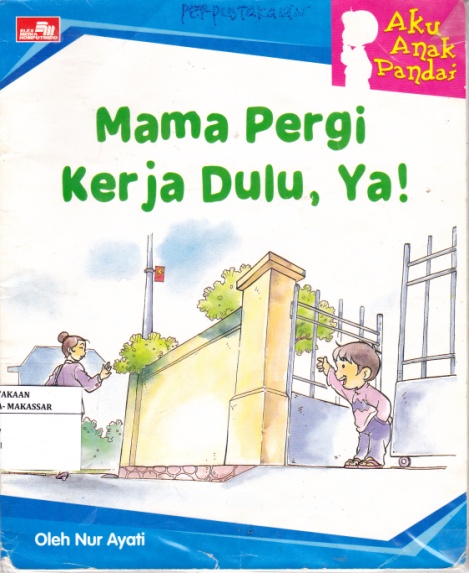 “Mama tidak usah kerja ya…!“Mama harus bekerja sayang”Mama tetap ingin berangkat kerja. Rupanya mam tidak sayang kepadaku. Mama terkejut dan sedih melihat aku menangis.‘Sayang, mama bekerja untuk mendapatkan uang. Nanti uangnya digunakan untuk membeli baju dan mainan”Iya, ya! Kalau mama punya uang, aku pasti dibelikan baju, celana, mainan. Membayangkan mainan baru, aku jadi merasa terhibur.Tapi mama lama sekali di kantor. Mama menceritakan keadaan kantornya supaya aku tidak minta ikut.“Nak, di kantor tidak ada anak-anak. Semuanya orang dewasa. Mama tidak bisa menemani. Jadi kamu main sama siapa”Ah lebih enak di rumah. Aku bisa bermain dengan pengasuhku. Mama juga tidak selamanya di kantor. Sore hari mama sudah pulang. Sore hingga malam menjelang tidur, mama pasti menemaniku. Kalau mama sudah pulang, mama mau mebacakan aku buku cerita. Hari minggu dan hari libur, mama tidak bekerja. Kami bisa bermain dan pergi jalan-jalan.Mama tidak selamanya di kantor. Sore hari mama sudah pulang.“Jadi bolehkah mama pergi bekerja sayang”“Boleh Ma”Aku mengantar mama sampai ke pagar.VariabelIndikatorKetMetode Cerita BergambarGuru mengkomunikasikan tema dari cerita bergambar.Guru mengatur tempat duduk sehingga setiap anak dapat menyimak cerita dengan baik dan melihat gambar dengan jelas.Guru memberi gambaran cerita sehingga anak lebih mudah memahami isi cerita.Guru menyajikan isi cerita sambil memperlihatkan gambar pada anak.Guru mengajukan pertanyaan-pertanyaan yang berkaitan dengan isi cerita.Perilaku DisiplinAnak mampu datang tepat waktu.Anak mampu mentaati aturan yang telah disepakati.Anak mampu tertib menunggu giliran.IndikatorKegiatan PembelajaranAlat/Sumber BelajarAlat/TeknikPenilaian Perkembangan AnakPenilaian Perkembangan AnakPenilaian Perkembangan AnakKetIndikatorKegiatan PembelajaranAlat/Sumber BelajarAlat/Teknik√KetMentaati tata tertib di sekolah.Memberi dan membalas salam.Berdoa sebelum dan sesudah melaksanakan kegiatan sesuai dengan keyakinannya.Berpakaian rapi dan sopan.Selalu datang tepat waktu.Mengelompokkan benda dengan berbagai cara menurut fungsinya.Menciptakan berbagai bentuk yang menggunakan plastisin playdough (tanah liat, pasir, dll).Menghubungkan dan menyebutkan tulisan sederhana dengan symbol yang melambangkannya.Hemat air, listrik, dan peralatan sendiri.Berdoa sebelum dan sesudah melaksanakan kegiatan.Mau bermain dengan teman.Gerakan bebas dengan irama musik.Pijakan LingkunganBerbaris.Salam.Berdoa.Lomba memakai baju yang rapi.Bercerita tentang “Nana Masuk Sekolah”.Pijakan sebelum istirahatPT. Mengelompokkan benda/gambar menurut fungsinya.PT. Menciptakan bentuk kantongan dari plastisin.PT. Menghubungkan gambar dengan tulisannya. Misal: gambar alat-alat keamanan.Istirahat (30 menit)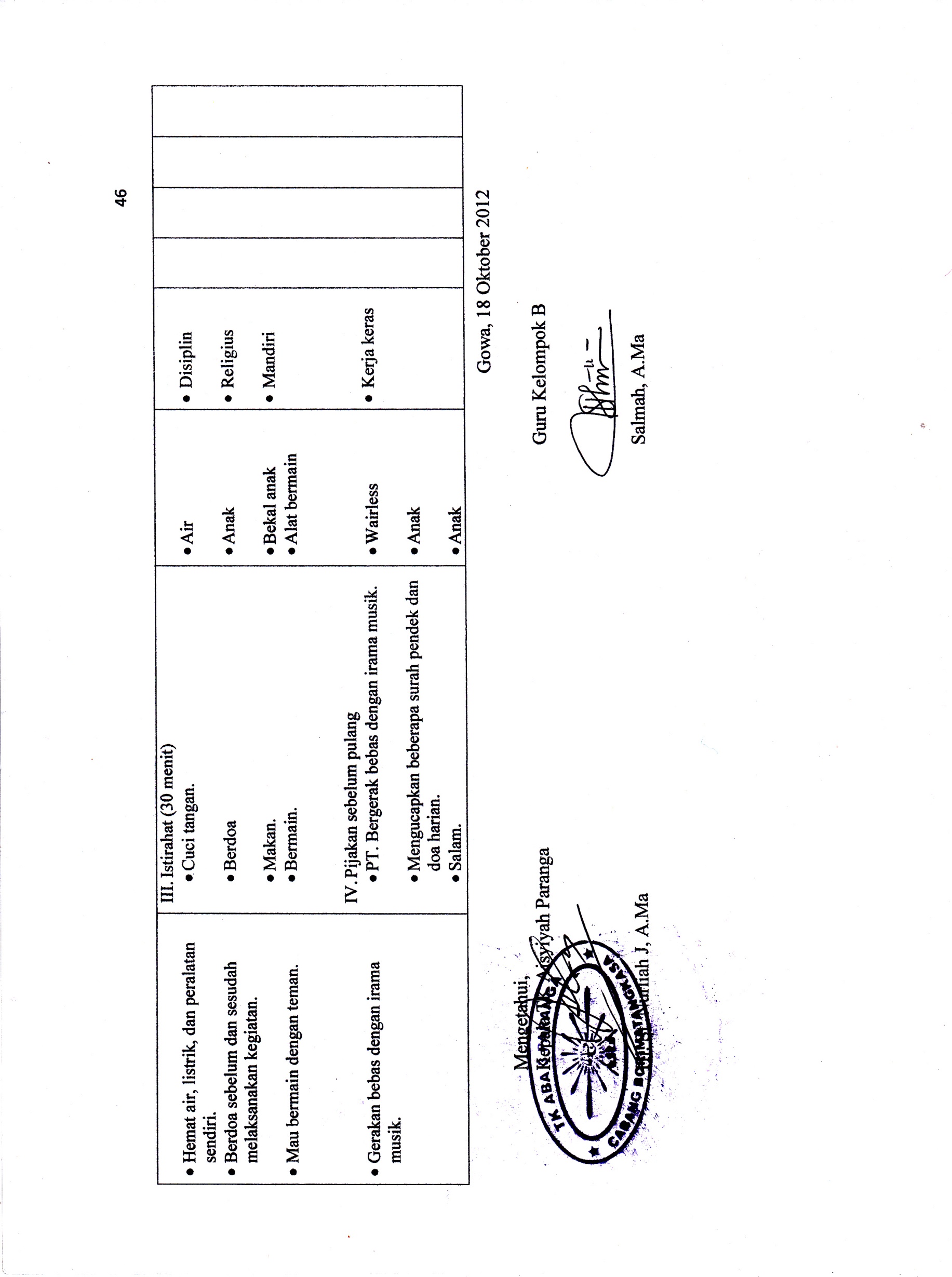 Cuci tangan.BerdoaMakan.Bermain.Pijakan sebelum pulangPT. Bergerak bebas dengan irama musik.Mengucapkan beberapa surah pendek Salam. dan doa harian.AnakAnakAnakAnakGuru, cerita bergambarPlastisin.Majalah / Papan PeragaAirAnakBekal anakAlat bermainWairlessAnakAnakDisiplinReligiusTanggung JawabBerceritaKerja kerasKreatifKerja kerasDisiplinReligiusMandiriKerja kerasIndikatorKegiatan PembelajaranAlat/Sumber BelajarAlat/TeknikPenilaian Perkembangan AnakPenilaian Perkembangan AnakPenilaian Perkembangan AnakKetIndikatorKegiatan PembelajaranAlat/Sumber BelajarAlat/Teknik√KetMentaati tata tertib di sekolah.Memberi dan membalas salam.Berdoa sebelum dan sesudah melaksanakan kegiatan sesuai dengan keyakinannya.Mengucapkan dengan fasih beberapa surah pendek dalam Al Quran.Mentaati aturan yang telah disepakati.Permainan warna dengan berbagai media.Menirukan kembali 4-5urutan kata.Memasangkan benda sesuai dengan pasangannya, jenisnya, persamaannya, warna, dll.Hemat air, listrik, dan peralatan sendiri.Berdoa sebelum dan sesudah melaksanakan kegiatan.Mau bermain dengan teman.Melompat dari ketinggian 30-50 cm.Pijakan LingkunganBerbaris.Salam.Berdoa.Mengucapkan beberapa surah pendek.Bercerita tentang “Menjaga Lingkungan”.Pijakan sebelum istirahatPT. Permainan warna dengan krayon.PT. Menirukan urutan kata-kata Penjaga Membawa Kantongan.PT. Memasangkan gambar sesuai dengan pasangannya.Istirahat (30 menit)Cuci tangan.BerdoaMakan.Bermain.Pijakan sebelum pulangPT. Melompat dari ketinggian 30 cm.Mengucapkan beberapa surah pendek dan doa harian.Salam.AnakAnakAnakAnakGuru, cerita bergambarKrayon, kertas HVS.AnakMajalahAirAnakBekal anakAlat bermainAnakAnakAnakDisiplinReligiusReligiusBerceritaKreatifKerja kerasDisiplinReligiusMandiriKerja kerasIndikatorKegiatan PembelajaranAlat/Sumber BelajarAlat/TeknikPenilaian Perkembangan AnakPenilaian Perkembangan AnakPenilaian Perkembangan AnakKetIndikatorKegiatan PembelajaranAlat/Sumber BelajarAlat/Teknik√KetMentaati tata tertib di sekolah.Memberi dan membalas salam.Berdoa sebelum dan sesudah melaksanakan kegiatan sesuai dengan keyakinannya.Mengucapkan dengan fasih beberapa surah pendek.Tertib menunggu giliran.Meniru melipat kertas sederhana.Menghubungkan dan menyebutkan tulisan sederhana dengan symbol yang melambangkannya.Dapat memperkirakan waktu yang diperlukan.Hemat air, listrik, dan peralatan sendiri.Berdoa sebelum dan sesudah melaksanakan kegiatan.Mau bermain dengan teman.Pijakan LingkunganBerbaris.Salam.Berdoa.Mengucapkan beberapa surah pendek.Bercerita tentang “Aku Anak Sabar”.Pijakan sebelum istirahatPT. Meniru melipat kertas sederhana.PT. menghubungkan gambar dengan fungsinya.PT. bermain menangkap bola selama ±3 menit.Istirahat (30 menit)Cuci tangan.BerdoaMakan.Bermain.Pijakan sebelum pulangMengucapkan beberapa surah pendek dan doa harian.Salam.AnakAnakAnakAnakGuru, cerita bergambarKertas lipat.Papan peragaAnak, BolaAirAnakBekal anakAlat bermainAnakAnakDisiplinReligiusReligiusBerceritaKreatifKreatifDisiplinReligiusMandiriIndikatorKegiatan PembelajaranAlat/Sumber BelajarAlat/TeknikPenilaian Perkembangan AnakPenilaian Perkembangan AnakPenilaian Perkembangan AnakKetIndikatorKegiatan PembelajaranAlat/Sumber BelajarAlat/Teknik√KetMentaati tata tertib di sekolah.Memberi dan membalas salam.Berdoa sebelum dan sesudah melaksanakan kegiatan sesuai dengan keyakinannya.Berjalan mundur, berjalan ke samping pada garis lurus sejauh 2-3 m sambil membawa beban.Bersyair yang bernafaskan agama.Menggambar bebas dari bentuk dasar, titik, garis, lingkaran, segitiga, segiempat.Mencoba dan menceritakan tentang apa yang terjadi jika warna dicampur, proses, dst.Menirukan kembali 4-5 urutan kata.Hemat air, listrik, dan peralatan sendiri.Berdoa sebelum dan sesudah melaksanakan kegiatan.Mau bermain dengan teman.Selalu datang tepat waktu.Pijakan LingkunganBerbaris.Salam.Berdoa.Berjalan dengan tumit sambil membawa bola.Mengucapkan syair “Tuhan Pencipta”.Pijakan sebelum istirahatPT. Menggambar bebas dari bentuk dasar titik sehingga menjadi bentuk alat kebersihan.PT. Mencium macam-macam bau.PT. menirukan urutan kata “Kebersihan Pangkal Kesehatan”.Istirahat (30 menit)Cuci tangan.BerdoaMakan.Bermain.Pijakan sebelum pulangBercerita tentang “Ayo ke Sekolah”.Mengucapkan beberapa surah pendek dan doa harian.Salam.AnakAnakAnakAnakAnakBuku gambar, pensil, krayon.Sampo, parfum, sabun mandi.GuruAirAnakBekal anakAlat bermainGuru, cerita bergambarAnakDisiplinReligiusKerja kerasObservasiDisiplinReligiusMandiriBerceritaObservasiIndikatorKegiatan PembelajaranAlat/Sumber BelajarAlat/TeknikPenilaian Perkembangan AnakPenilaian Perkembangan AnakPenilaian Perkembangan AnakKetIndikatorKegiatan PembelajaranAlat/Sumber BelajarAlat/Teknik√KetMentaati tata tertib di sekolah.Memberi dan membalas salam.Berdoa sebelum dan sesudah melaksanakan kegiatan sesuai dengan keyakinannya.Mentaati aturan yang telah disepakati.Membuat lingkaran, segitiga, dan bujur sangkar dengan rapi.Memasangkan benda sesuai dengan pasangannya, jenisnya, persamaannya, warnanya, dll.Berani bertanya secara sederhana.Hemat air, listrik, dan peralatan sendiri.Berdoa sebelum dan sesudah melaksanakan kegiatan.Mau bermain dengan teman.Menyebut tempat-tempat ibadah.Pijakan LingkunganBerbaris.Salam.Berdoa.Bercerita tentang “Aku Bisa Merapikan Tempat Tidur Sendiri”.Pijakan sebelum istirahatPT. Membuat bentuk lingkaran, segitiga, dan segiempat.PT. Memasangkan benda atau gambar sesuai pasangannya, misal: sapu + sendok sampah.Tanya jawab tentang cara menjaga kebersihan dan kesehatan.Istirahat (30 menit)Cuci tangan.BerdoaMakan.Bermain.Pijakan sebelum pulangMenyebut dan menunjukkan tempat-tempat ibadah yang dikenal anak.Mengucapkan beberapa surah pendek dan doa harian.Salam.AnakAnakAnakGuru, cerita bergambarKertas HVS.Gambar.Anak.AirAnakBekal anakAlat bermainAnakAnakDisiplinReligiusBerceritaKerja kerasKerja kerasIndikatorKegiatan PembelajaranAlat/Sumber BelajarAlat/TeknikPenilaian Perkembangan AnakPenilaian Perkembangan AnakPenilaian Perkembangan AnakKetIndikatorKegiatan PembelajaranAlat/Sumber BelajarAlat/Teknik√KetMentaati tata tertib di sekolah.Memberi dan membalas salam.Berdoa sebelum dan sesudah melaksanakan kegiatan sesuai dengan keyakinannya.Melempar dengan berbagai media.Mencari sebanyak-banyak benda/gambar.Membuat berbagai macam bentuk dari balok.Menciptakan gerakan dari berbagai alat permainan.Hemat air, listrik, dan peralatan sendiri.Berdoa sebelum dan sesudah melaksanakan kegiatan.Mau bermain dengan teman.Tertib menungu giliran.Pijakan LingkunganBerbaris.Salam.Berdoa.Melempar dengan bola kertas.Pijakan sebelum istirahatPT. Mencari gambar sapu.PT. Membuat bentuk empat sampah dari balok.Bermain simpai (Holihop).Istirahat (30 menit)Cuci tangan.BerdoaMakan.Bermain.Pijakan sebelum pulangBercerita tentang “Mama Pergi Kerja Dulu, Ya!”.Mengucapkan beberapa surah pendek dan doa harian.Salam.AnakAnakAnakAnakGambar.Balok.Holihop.AirAnakBekal anakAlat bermainGuru, cerita bergambarAnakAnakDisiplinReligiusRasa ingin tahuKreatif, Kerja kerasHolihopBerceritaNoAktivitas GuruHasil ObservasiHasil ObservasiHasil ObservasiKet/CatNoAktivitas GuruBCKKet/Cat12345Guru mengkomunikasikan tema dari cerita bergambar.Guru mengatur tempat duduk sehingga setiap anak dapat menyimak cerita dengan baik dan melihat gambar dengan jelas.Guru memberi gambaran cerita sehingga anak lebih mudah memahami isi cerita.Guru menyajikan isi cerita sambil memperlihatkan gambar pada anak.Guru mengajukan pertanyaan-pertanyaan yang berkaitan dengan isi cerita.√√√√√NoAktivitas GuruHasil ObservasiHasil ObservasiHasil ObservasiKet/CatNoAktivitas GuruBCKKet/Cat12345Guru mengkomunikasikan tema dari cerita bergambar.Guru mengatur tempat duduk sehingga setiap anak dapat menyimak cerita dengan baik dan melihat gambar dengan jelas.Guru memberi gambaran cerita sehingga anak lebih mudah memahami isi cerita.Guru menyajikan isi cerita sambil memperlihatkan gambar pada anak.Guru mengajukan pertanyaan-pertanyaan yang berkaitan dengan isi cerita.√√√√√NoAktivitas GuruHasil ObservasiHasil ObservasiHasil ObservasiKet/CatNoAktivitas GuruBCKKet/Cat12345Guru mengkomunikasikan tema dari cerita bergambar.Guru mengatur tempat duduk sehingga setiap anak dapat menyimak cerita dengan baik dan melihat gambar dengan jelas.Guru memberi gambaran cerita sehingga anak lebih mudah memahami isi cerita.Guru menyajikan isi cerita sambil memperlihatkan gambar pada anak.Guru mengajukan pertanyaan-pertanyaan yang berkaitan dengan isi cerita.√√√√√NoAktivitas GuruHasil ObservasiHasil ObservasiHasil ObservasiKet/CatNoAktivitas GuruBCKKet/Cat12345Guru mengkomunikasikan tema dari cerita bergambar.Guru mengatur tempat duduk sehingga setiap anak dapat menyimak cerita dengan baik dan melihat gambar dengan jelas.Guru memberi gambaran cerita sehingga anak lebih mudah memahami isi cerita.Guru menyajikan isi cerita sambil memperlihatkan gambar pada anak.Guru mengajukan pertanyaan-pertanyaan yang berkaitan dengan isi cerita.√√√√√NoAktivitas GuruHasil ObservasiHasil ObservasiHasil ObservasiKet/CatNoAktivitas GuruBCKKet/Cat12345Guru mengkomunikasikan tema dari cerita bergambar.Guru mengatur tempat duduk sehingga setiap anak dapat menyimak cerita dengan baik dan melihat gambar dengan jelas.Guru memberi gambaran cerita sehingga anak lebih mudah memahami isi cerita.Guru menyajikan isi cerita sambil memperlihatkan gambar pada anak.Guru mengajukan pertanyaan-pertanyaan yang berkaitan dengan isi cerita.√√√√√NoAktivitas GuruHasil ObservasiHasil ObservasiHasil ObservasiKet/CatNoAktivitas GuruBCKKet/Cat12345Guru mengkomunikasikan tema dari cerita bergambar.Guru mengatur tempat duduk sehingga setiap anak dapat menyimak cerita dengan baik dan melihat gambar dengan jelas.Guru memberi gambaran cerita sehingga anak lebih mudah memahami isi cerita.Guru menyajikan isi cerita sambil memperlihatkan gambar pada anak.Guru mengajukan pertanyaan-pertanyaan yang berkaitan dengan isi cerita.√√√√√NoNama AnakAspek yang diobservasiAspek yang diobservasiAspek yang diobservasiAspek yang diobservasiAspek yang diobservasiAspek yang diobservasiAspek yang diobservasiAspek yang diobservasiAspek yang diobservasiKetNoNama Anak111222333KetNoNama Anak√√√1Hasnidar√√√2Naura Salsabilah√√√3Muhlisa√√√4Rahmawati√√√5Naufal Hafid√√√6Rezki Amalia√√√7Putri Adella√√√8Anggi Al Hamdana√√√9Muh Alfausan√√√10Abdul Fatih Al Mubarak√√√11Nuraulia√√√12Fuad Darmawansyah√√√13Fatwa Al Habsy√√√14Hasrianti√√√15Muh Farel Putra√√√16Nur Citra Sucianti√√√17Nur Hijrah√√√18Muh Fatir Ramadhani√√√19Rezki Kurnia√√√20Naila Fitriani√√√21Muh Agus√√√22Nur Imran√√√